“Dudley”Public AuctionSATURDAY, JULY 16TH @ 10:30 AMLocation: 5806 Harding Hwy. E., Caledonia, OHTruck w/ Snowplow ∙ Antiques ∙ Toys ∙ Furniture ∙ ToolsHousehold Items ∙ Collectibles ∙ JewelryOwner:  Karen Brutchey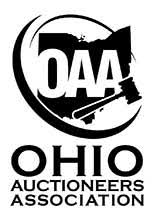 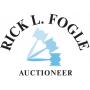 Rick L. Fogle740-225-2541www.rickfogleauctioneer.com